Муниципальное бюджетное общеобразовательное учреждение - средняя общеобразовательная школа №1 имени Октябрьской революции г. Севска Брянской областиВсероссийский конкурс эковолонтерских и экопросветительских проектов «Волонтеры могут все»Номинация: «Мир своими руками»Индивидуальное участиеЭколого-просветительский проект:«Природа в сердце каждого!»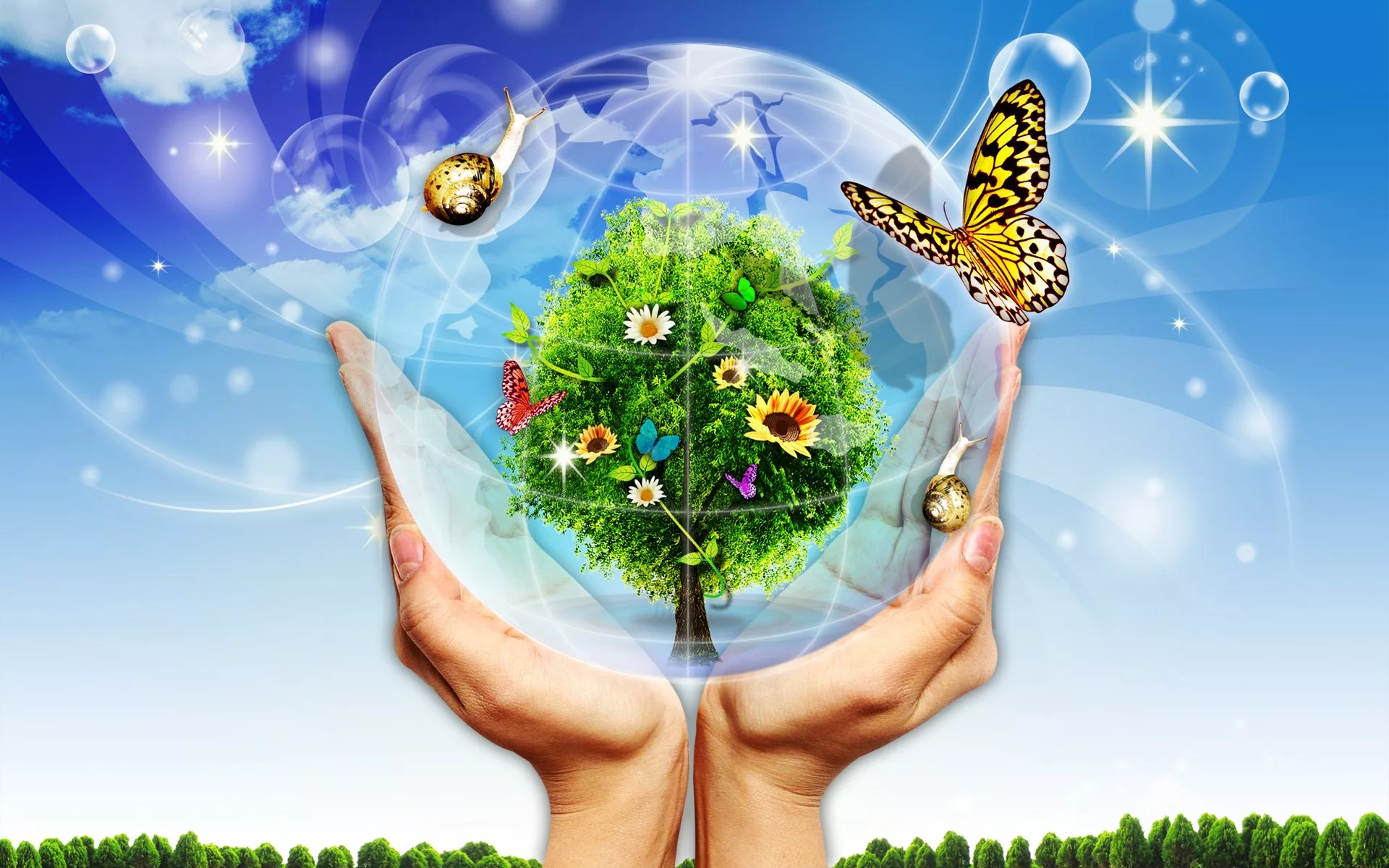 Выполнил: учащийся 5-а класса МБОУ-СОШ №1 г. СевскаМансуров Ярослав ИгоревичРуководитель: Ширяева Мария Николаевна, учитель  биологии и химииСевск, 2022 г.Список источниковКрасная книга Брянской области. Ред. А.Д. Булохов, Н.Н. Панасенко, Ю.А. Семенищенков, Е.Ф. Ситникова (2016) Брянск: РИО БГУИзучение и охрана биологического разнообразия Брянской области : материалы по ведению Красной книги Брянской области. Вып. 6. — Брянск, 2011. — 151 с.https://ecoportal.info/krasnaya-kniga-bryanskoj-oblastiКаковы правила безопасного поведения на природе? // http://sovetnik.consultant.ru/pravila_povedeniya/kakovy_pravila_bezopasnogo_povedeniya_na_prirodeВидео "Редкие и охраняемые растения, животные, грибы Брянской области". https://www.youtube.com/watch?v=Ol4mkE9WGjYПриложение 1Мероприятия проекта "Природа в каждом сердце!"Фото 1. Проведение беседы в 5 классе "Правила поведения в природе".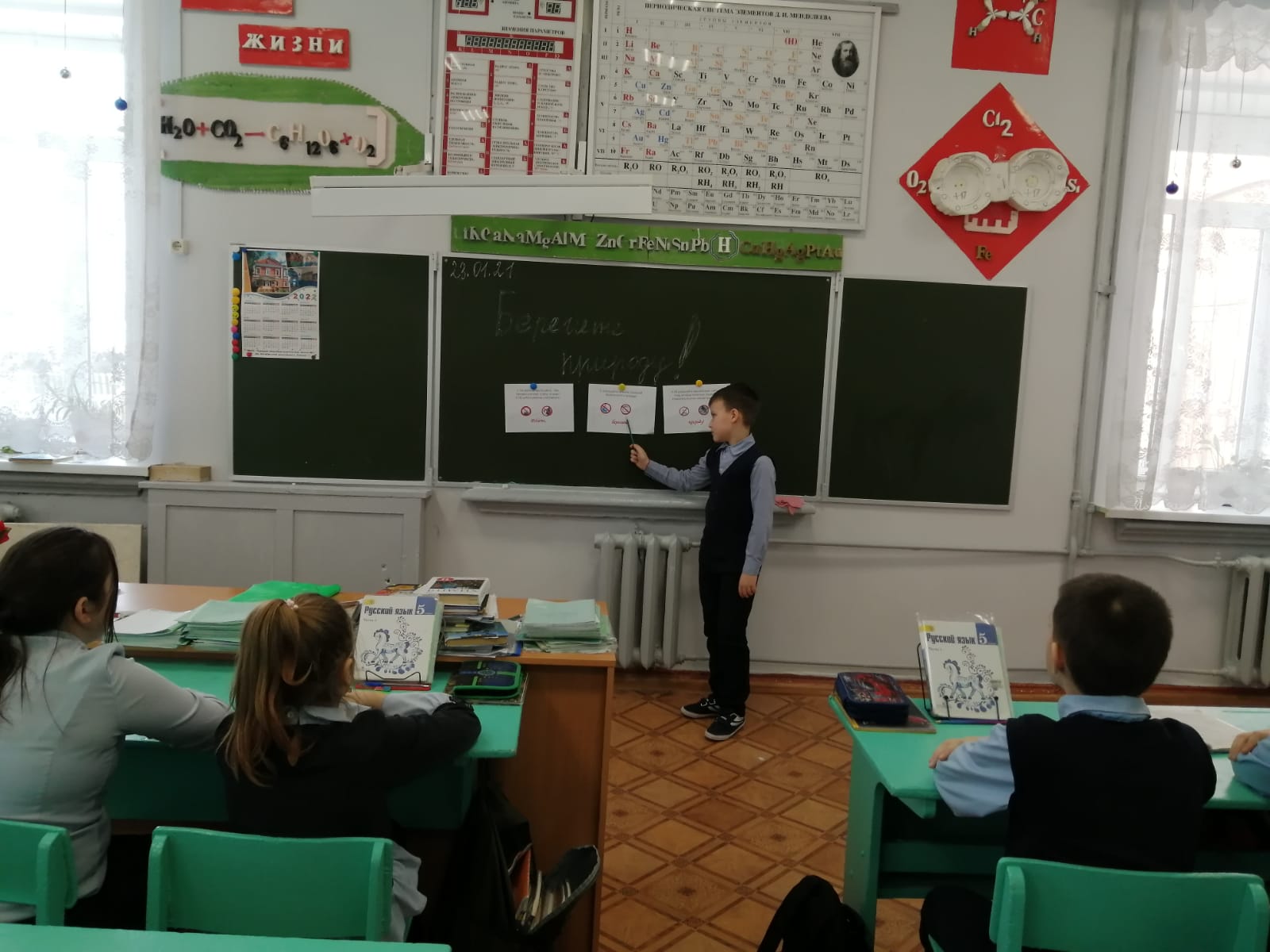 Фото 2. Мастер-класс по изготовлению магнитиков из глины «Заповедная Брянщина» в 5 классах.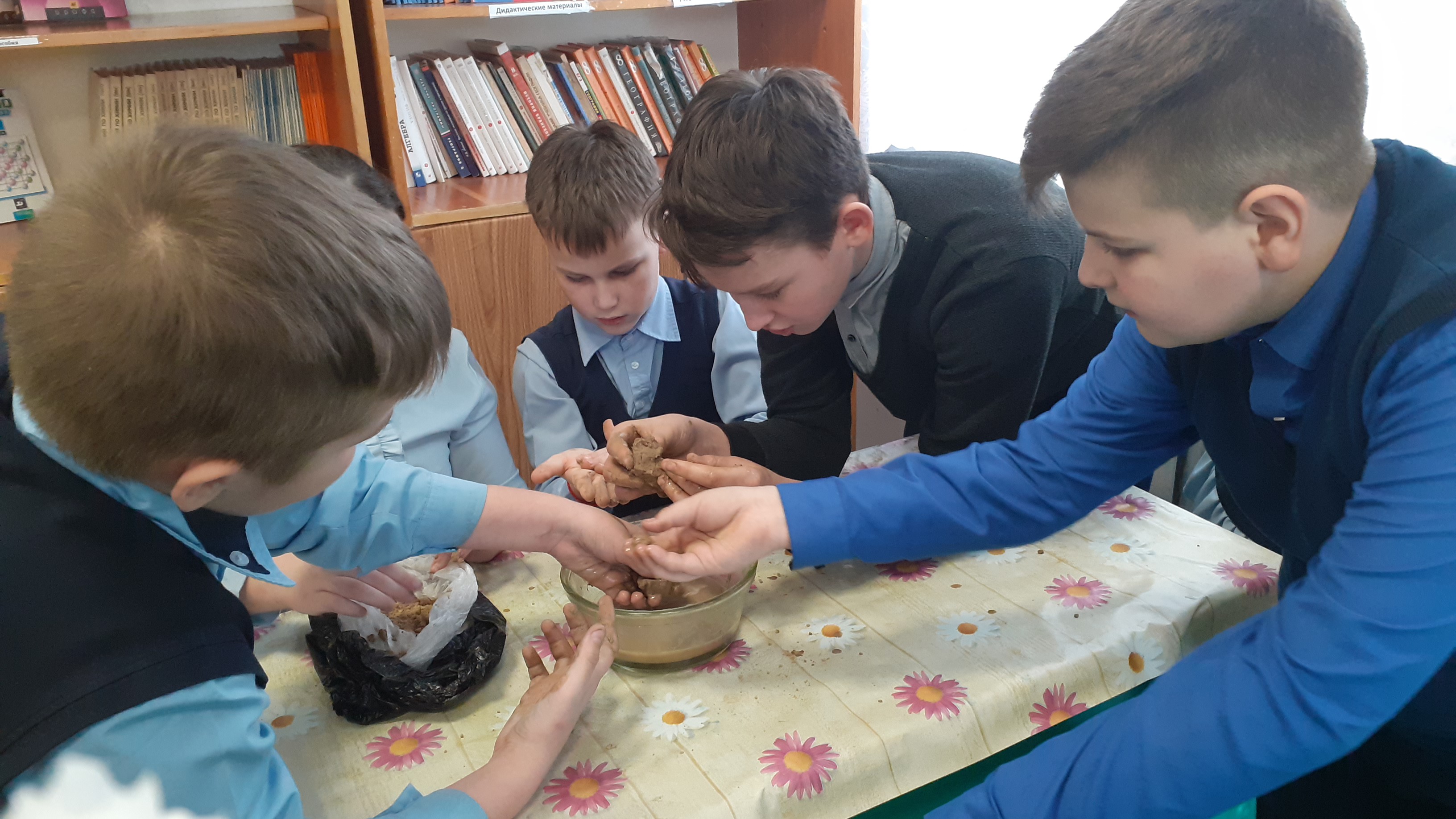 Фото 3. Выставка поделок из вторсырья "Удивительные животные" для учащихся 6 классов.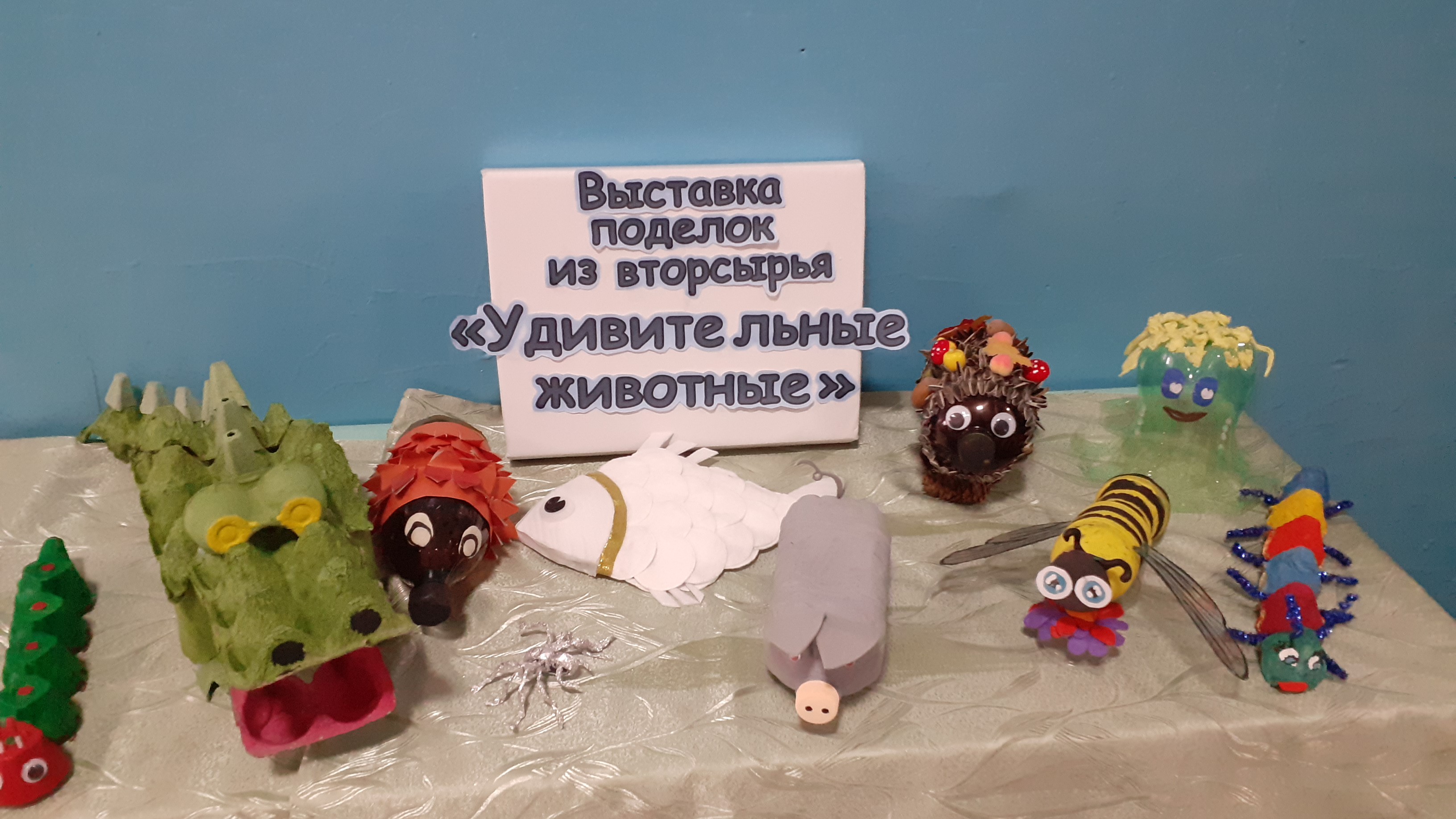 Фото 4. Конкурс рисунков "Редкие виды животных и растений Брянской области" среди учащихся 7-9 классов.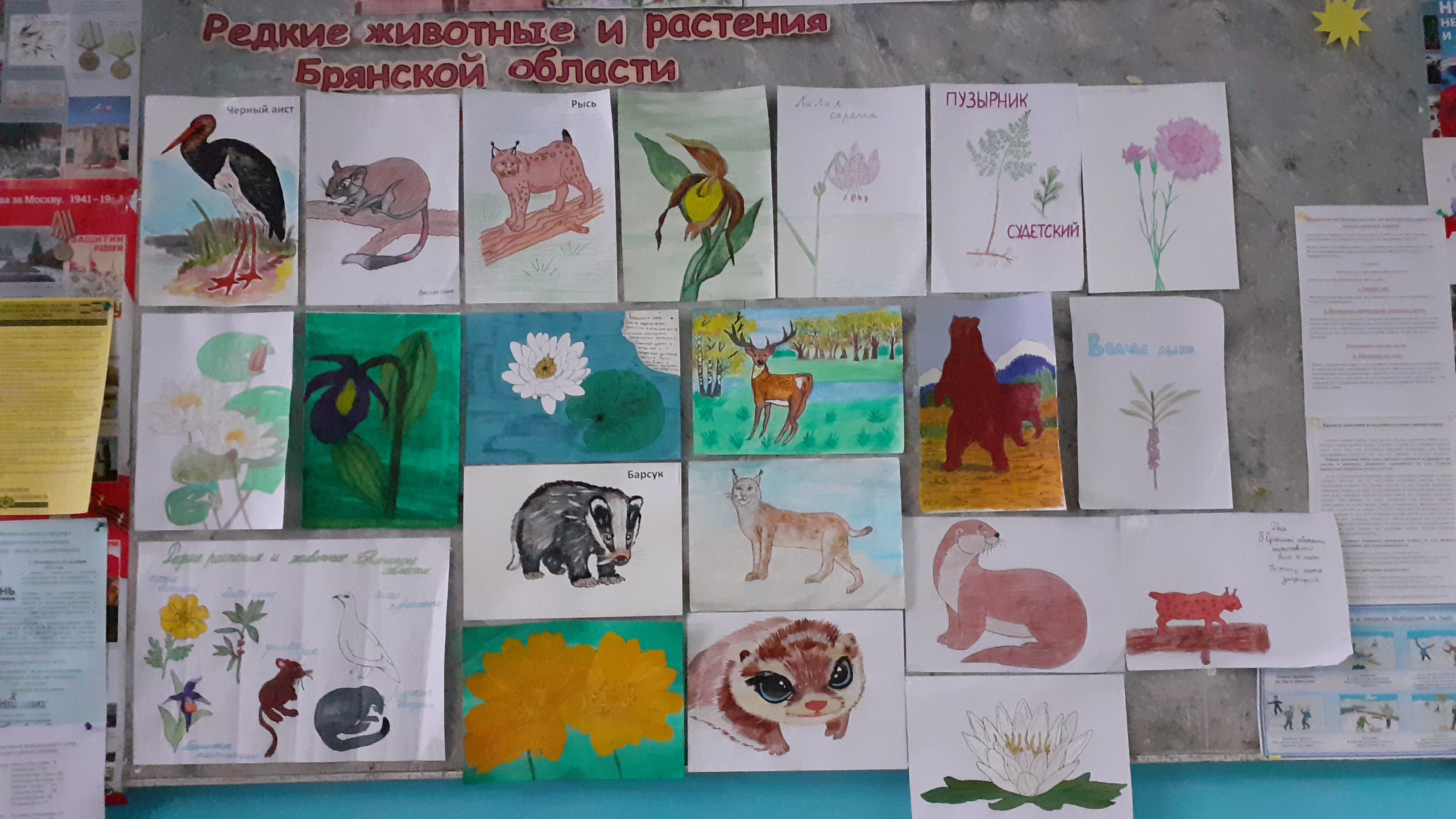 Фото 5. Выставка фотографий "Природа родного края" среди учащихся 10-11 классов. 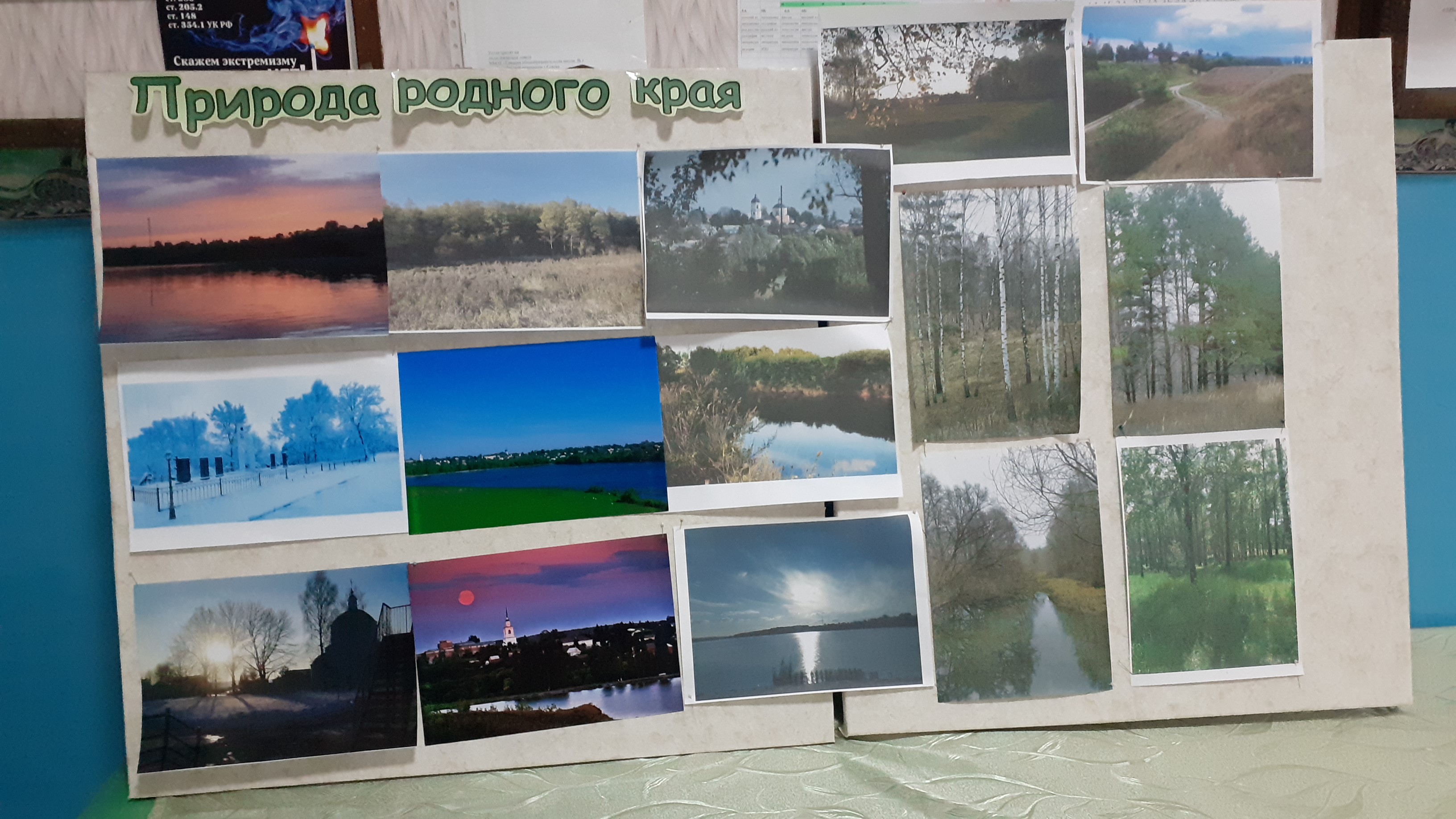 Приложение 2Активные ссылки на социальные сети о реализации проектаhttps://www.instagram.com/p/CYopWafN7CZ/?utm_medium=copy_link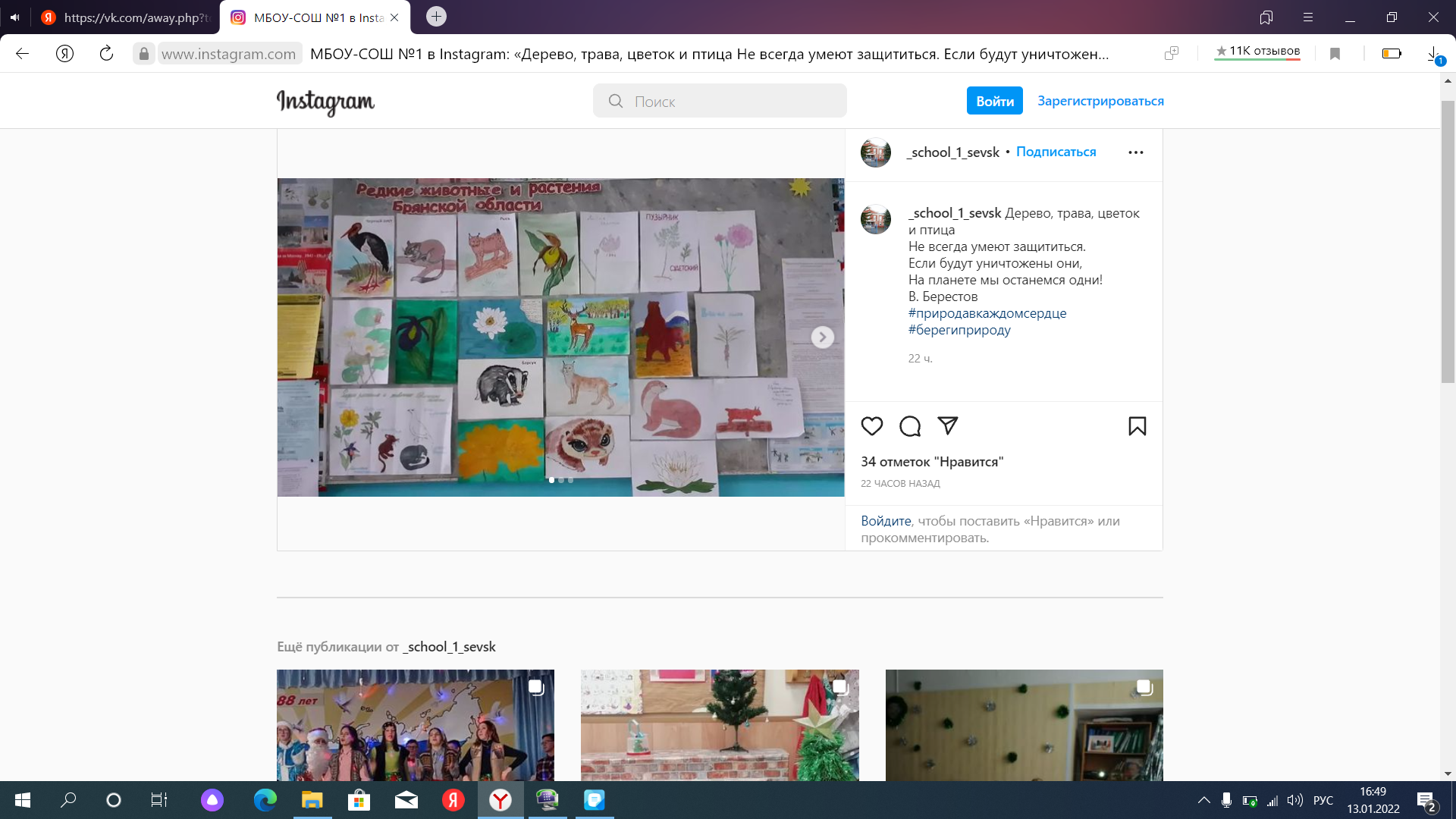 Приложение 3Листовка "Как помочь редким видам  животных и растений Брянской области, меры по их сохранению" №Паспорт проекта 1Эколого-просветительский проект: «Природа в сердце каждого!»2Автор проектаМансуров Ярослав ИгоревичДата рождения: 10.03.2011.Почтовый адрес: 242440, Брянская область, Севский район, г. Севск, ул. Маяковского, д. 21Мобильный телефон: 8-980-302-45-91Электронная почта:Jaroslavmansurik@gmail.comСсылка ВК: https://vk.com/id6578381403Цель проектаФормирование у обучающихся бережного отношения к природе родного края, необходимости её изучения и сохранения.4Задачи проектаПривлечь внимание учащихся к проблеме экологического состояния и охраны природы родного края (выпуск листовок, показ видеоролика, анкетирование).Формировать первоначальные умения и навыки экологически грамотного поведения детей в природе (беседа «Правила поведения в природе»).Способствовать развитию творческих способностей, воображению детей (мастер-класс по изготовлению магнитиков из глины «Заповедная Брянщина», выставка поделок из вторсырья "Удивительные животные", конкурс рисунков "Редкие виды животных и растений Брянской области", конкурс фотографий "Природа родного края").5Целевая аудитория проектаУченики МБОУ-СОШ №1 г.Севска. 6Сроки и период реализации проекта (в том числе реализованные или планируемые)Декабрь 2021 г. - январь 2022 г.7Актуальность и проблема проектаАктуальностьАктуальность данного проекта состоит в том, что человек постоянно использует природные богатства, многие виды животных и растений стали редкими, сокращаются естественные места их обитания из-за хозяйственной деятельности, вырубки лесов, загрязнения. Многие уничтожают растения, животных, насекомых, птиц из-за того, что они являются красивыми и интересными.Каждый человек должен нести ответственность за чистоту родного края, бережно относиться к животному и растительному миру, не оставаться равнодушным к проявлению невежества и бескультурья по отношению к природе. Необходимо, чтобы каждый человек с любовью и уважением относился к природе родного края, знал как выглядят редкие виды животных и растений, меры по их сохранению. Проблема:Что мы можем сделать, чтобы сохранить и преумножить богатства природы родного края?8Краткое описание механизма реализации проектаЭтапы проведения проекта:I. Организационно-подготовительный1. Мозговой штурм (выдвижение гипотезы, идей)Гипотеза: «Если мы изучим природу, редкие виды животных и растений,правила поведения в природе, то сможем сохранить и приумножить богатства природы родного края, применяя полученные знания».2. Составление плана проведения поисковой и исследовательской деятельности.3. Поиск информации в Интернете, учебной литературе.4. Выбор и определение партнёров проекта.5.Разработка и подготовка мероприятий проекта.6. Приобретение (закупка) бумаги, призов.II. Технологический этапПроведение мероприятий проекта:1. Анкетирование учащихся по выявлению информированности о редких видах животных и растений, правилах поведения в природе.2. Раздача листовок "Как помочь редким видам животных и растений Брянской области, меры по их сохранению".3. Информирование учащихся о редких видах животных и растений родного края с помощью видеоролика.4. Беседа "Правила поведения в природе" в 5 классах.5.Мастер-класс по изготовлению магнитиков из глины «Заповедная Брянщина» в 5 классах. 6. Выставка поделок из вторсырья "Удивительные животные" для учащихся 6 классов.7. Конкурс рисунков "Как помочь редким видам животных и растений Брянской области" среди учащихся 7-9 классов.8. Конкурс фотографий "Природа родного края" среди учащихся 10-11 классов. 9. Награждение победителей, призёров и участников конкурсов.III. Заключительный этап1.Анализ итогов реализации проекта.9Ожидаемые (достигнутые) результаты проекта (количественные и качественные)Количественные результаты1. Проведено анкетирование учащихся по выявлению информированности о редких видах животных и растений, правилах поведения в природе (74 анкеты).Анкетирование позволило распределить на три уровня информированности о редких видах животных и растений, правилах поведения в природе: 24% учащихся имеют низкий уровень информированности, 69% имеют средний уровень, 7% высокий. 2. Выпущено 1 вид листовок "Как помочь редким видам животных и растений Брянской области, меры по их сохранению" (90 штук) (Приложение 3).3. Информирование учащихся о редких видах животных и растений родного края с помощью видеоролика. 4. Проведены 2 беседы "Правила поведения в природе" в 5 классах.5.Проведен 1 мастер-класс по изготовлению магнитиков из глины «Заповедная Брянщина» в 5 классах, в результате которого, учащиеся сделали 18 магнитиков редких животных Брянской области. 6. Проведена выставка поделок из вторсырья "Удивительные животные" для учащихся 6 классов. (на выставку от учащихся было предоставлено12 работ).7. Проведен 1 конкурс рисунков "Редкие виды животных и растений Брянской области" среди учащихся 7-9 классов (на конкурс от учащихся было предоставлено 38 рисунков).8. Проведен 1 конкурс фотографий "Природа родного края" среди учащихся 10-11 классов (на выставку от учащихся было предоставлено 29 фотографий формата А4).9. Прошло награждение 10 победителей (5- выставка из вторсырья, 3-конкурс рисунков, 2-конкурс фотографий), 17 призёров (7-выставка из вторсырья, 5-конкурс рисунков, 5-конкурс фотографий) и 52 участника конкурсов рисунков и фотографийКачественные результатыВ ходе реализации проекта, была организованна выставка конкурсных работ учащихся в фойе школы, что привлекло внимание учащихся и педагогов к важным экологическим проблемам, редким животным и растениям Брянской области, природе в целом (Приложение 1). Изготовление поделок из вторсырья своими руками способствовало не только творческому развитию, но и экологическому воспитанию - правильному отношению к утилизации бытовых отходов, которые загрязняют окружающую среду. (Приложение 1).Проведение мастер-класса по изготовлению магнитиков из глины способствовало воспитанию бережного отношения к окружающей среде, необходимость рационально относиться к компонентам неживой природы, замечать красоту природы (Приложение 1).Организация беседы способствовала получению, знаний о правилах поведения в природе, эти знания помогут учащимся правильно вести себя в природе, чтобы не навредить животному и растительному миру родного края (Приложение 1).Ход работы над проектом и результаты его реализации освещались на собрании Совета лидеров, в сообществах сети Интернет, что способствовало привлечению внимания учащихся нашей школы (Приложение 2). 10Привлечённые партнёры проекта (органы власти; СМИ; коммерческие, образовательные, научные, общественные организации)Администрация МБОУ-СОШ №1 г. Севска.Совет лидеров МБОУ-СОШ №1 г. Севска.Родители и педагоги.Финансирование. Затраты.Для реализации мероприятий проекта составили смету расходовБюджет : спонсорская помощь родителей и педагогов.Виды расходов: бумага для печати анкет, буклетов, грамот, сертификатов, 27 конфет, 10 штук магнитных закладок.Затраты оставили : 812 рублей 11Перспективы дальнейшего развития проектаСделать проект ежегодным с возможным варьированием составляющих проекта. Создать виртуальный сборник авторских творческих работ учащихся, чтобы все желающие смогли познакомиться с нашим творчеством, и задуматься о бережном отношении к природе.Участвовать в природоохранных акциях и конкурсах различных уровней.12Новизна и инновационность проектаПроект «Природа в каждом сердце!» – очень ёмкий и насыщенный проект, который был впервые проведен автором проекта в стенах МБОУ-СОШ № 1 г. Севска.Инновация проекта заключается в том, что он стал синтезом экологических, образовательных, творческих мероприятий, участие в которых смогли принять учащиеся 5-11 классов.Проект «Природа в каждом сердце!» учит современных школьников быть экологически грамотными, самостоятельными, бережно относиться к природе родного края, видеть прекрасное вокруг, способствует приобретению новых эколого-природоохранных знаний учащимися.13Мультипликативность (тиражируемость) проектаПроект «Природа в каждом сердце!» можно легко тиражировать и реализовать в любой образовательной организации, среди образовательных организаций на муниципальном уровне, он универсален и актуален. Его можно проводить в том виде, в каком он представлен, либо менять и варьировать мероприятия, выставки, конкурсы которые он включает. Сам проект первоначально задумывался менее масштабным, но в ходе планирования и реализации вобрал в себя много нового (например, проведение мастер-класса "Заповедная Брянщина", фотоконкурса "Природа родного края).14Приложения (активные ссылки на социальные сети о реализации проекта, сканы благодарственных писем (не более трёх), фотографии событий проекта (не более пяти), сценарии мероприятий проекта (при необходимости) "Как помочь редким видам животных и растений Брянской области, меры по их сохранению"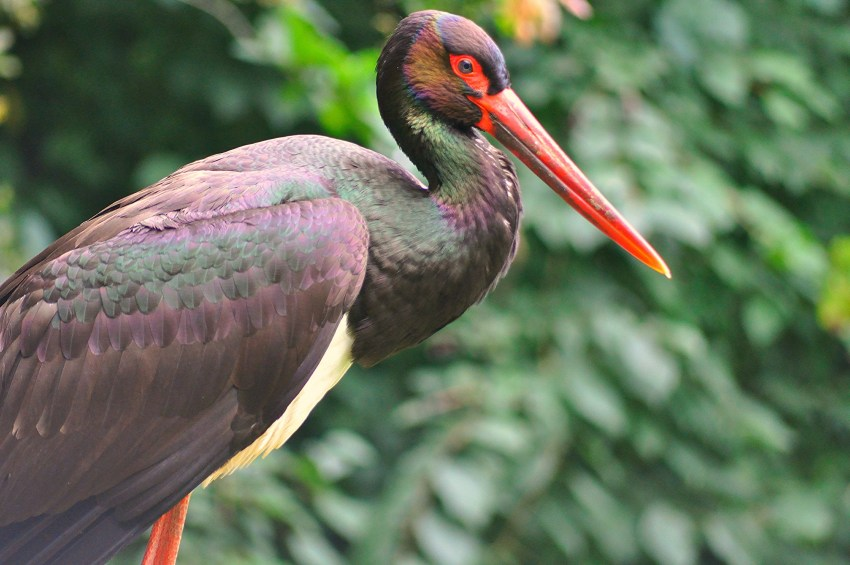 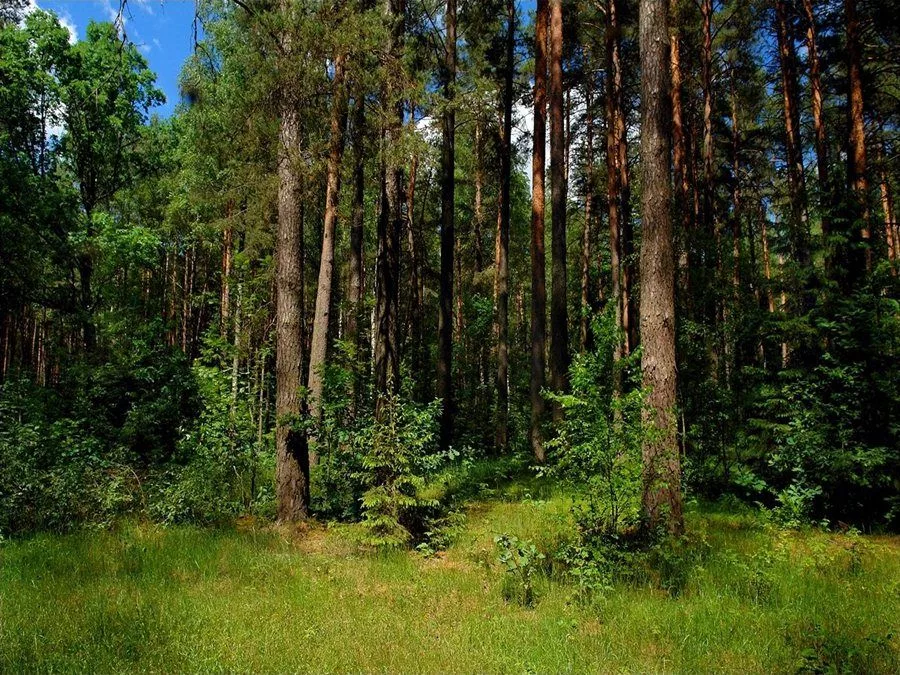 ПОМНИ!!!степень воздействия людей на природу зависит от повседневных привычекКОГДА ТЫ ПРИШЕЛ В ЛЕС, ПОЖАЛУЙСТА:Ходи по тропинкам и дорожкам цветы долго восстанавливаются.Оставляй цветы расти - другие люди тоже хотят их увидеть.Бережно относись к деревьям и кустарникам - не ломай их ветви и не носи надписи.Веди себя тихо в лесу - шум пугает лесных обитателейЗабери из лесу мусор за собой и за другими.Наблюдай за насекомыми, а не лови их - природа должна быть разнообразна.ВЫБИРАЙ:Экономно расходовать электричество в доме с помощью светодиодных лампочек.Выбирай многоразовые вещи вместо одноразовых.Доносить мусор до урны.Покупать предметы, которые прослужат долго. 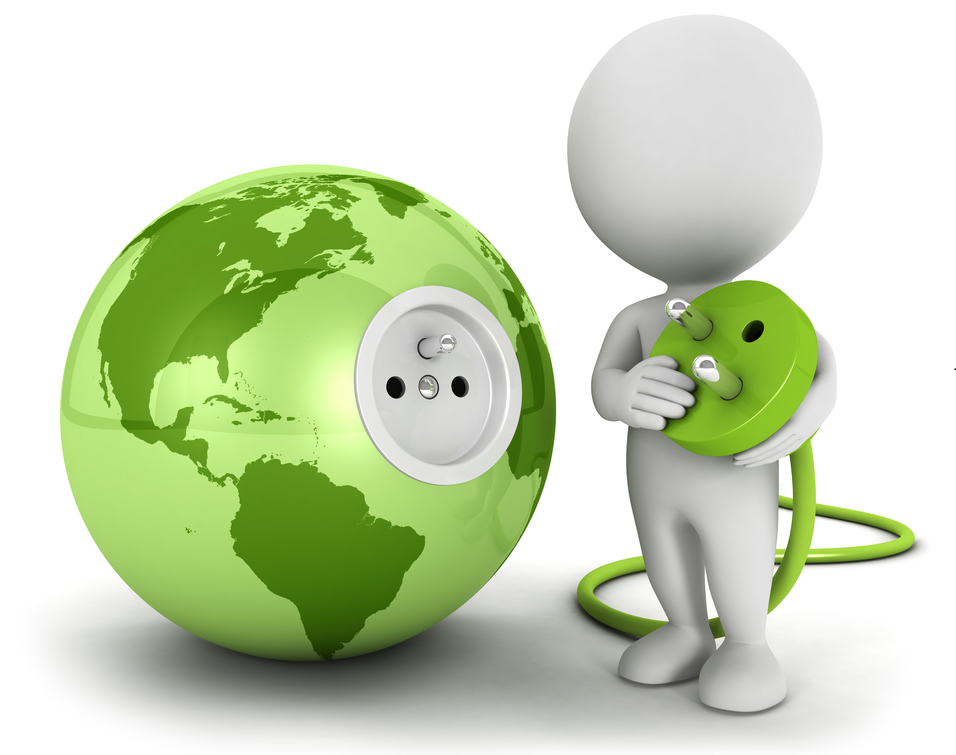 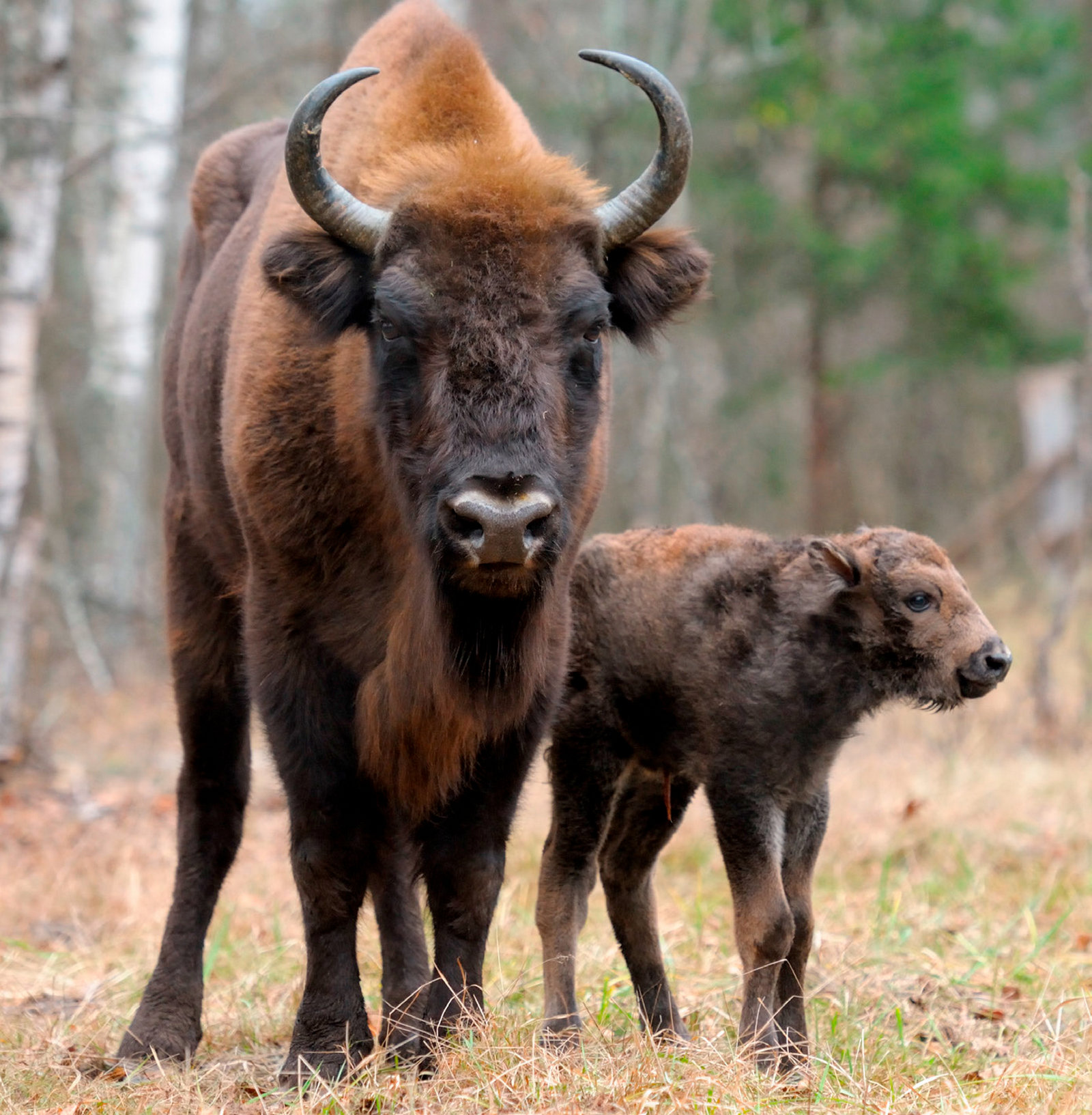 Когда ты пришел в лес, то КАТЕГОРИЧЕСКИ РАЗРЕШАЕТСЯ!!!Наблюдать за птицами и насекомыми!Восхищаться и удивляться красотой природы!Слушать пение птиц, шелест листвы и шепот ручья!Радоваться жизни!С уважением, ученик 5- а класса Мансуров Ярослав!